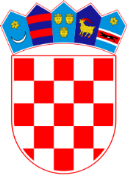     Republika Hrvatska   Općinski sud u Sisku     Ured predsjedniceBroj: 17 Su-65/2021-2Sisak, 3. veljače 2021.POZIV ZA DOSTAVU PONUDAu postupku jednostavne nabaveza predmetUREDSKI MATERIJAL I TISKANICE2021.Evidencijski broj: 1/2021S a d r ž a j 1. Opći podaci o naručitelju2. Podaci o predmetu nabave2.1. Opis predmeta nabave2.2. Količina predmeta nabave2.3. Mjesto i rok isporuke predmeta nabave3. Dokazi sposobnosti4. Podaci o ponudi4.1. Sadržaj i način izrade ponude4.2. Način dostave ponude4.3. Način određivanja cijene ponude4.4. Kriterij odabira ponude4.5. Jezik i pismo na kojem se dostavlja ponuda4.6. Rok valjanosti ponude5. Ostale odredbe5.1. Donošenje odluke o odabiru/poništenju5.2. Rok, način i uvjeti plaćanja5.3. Trošak ponude 5.4. Pouka o pravnom lijekuPrilog 1 – Ponudbeni listPrilog 2 – Izjava o prihvaćanju svih uvjeta iz dokumentacijePrilog 3 - Troškovnik1. Opći podaci o naručiteljuNaziv i adresa: Općinski sud u Sisku, Trg Ljudevita Posavskog 5, 44 000 Sisak)OIB: 74610670107Matični broj: 03314723Telefon: 044 494 509Adresa elektronske pošte: ured.predsjednika@ossk.pravosudje.hr Kontakt osoba: Sandra PavešićTelefon: 044 494 509Adresa elektronske pošte: Sandra.Pavesic@ossk.pravosudje.hrEvidencijski broj bagatelne nabave: 1/2021Procijenjena vrijednost nabave: 140.000,00 Kn (bez PDV-a)2. Podaci o predmetu nabave2.1. Opis predmeta nabave:Predmet nabave je uredski materijal i tiskanice označene prema Troškovniku koji je sastavni dio ovog poziva za dostavu ponuda.2.2. Količina predmeta nabave:Količina predmeta nabave određena je prema okvirnoj jednogodišnjoj potrošnji uredskog materijala i tiskanica koji se nalaze u prilogu ovog poziva za dostavu ponuda.Stvarno  nabavljena količina robe može biti veća ili manja od okvirne količine.Naručitelj može, ukoliko se ukaže potreba naručiti i artikle koji nisu navedeni u troškovniku u kojem slučaju će ih ponuditelj isporučiti po trenutnim tržišnim cijenama.2.3. Mjesto i rok isporuke predmeta nabave:Isporuka robe vršit će se na temelju narudžbenice naručitelja u roku od 3 dana (po potrebi u roku od 24 sata), od dana primitka narudžbenice i to na adresu Općinskog suda u Sisku, odnosno na adrese Stalnih službi Petrinja, Glina, Hrvatska Kostajnica, te na adresu Općinskog suda u Sisku, Prekršajni odjel.Isporuka će se vršiti prijevoznim sredstvom ponuditelja.3. Dokazi o sposobnostiUz ponudu obvezno je dostaviti slijedeće dokaze o sposobnosti ponuditelja:Izvadak iz sudskog, obrtnog ili drugog odgovarajućeg registra. Izvod ne može biti stariji od 3 (tri) mjeseca računajući od dana slanja ponude.Potvrdu porezne uprave o stanju duga – ne stariju od 30 dana od dana slanja ponude.Navedene dokaze ponuditelji mogu dostaviti i u neovjerenoj preslici. Neovjerenom preslikom smatra se i neovjereni ispis elektroničke isprave.4. Podaci o ponudi4.1.Sadržaj i  način izrade ponude:- ponuda mora biti sukladna uvjetima i zahtjevima navedenim u pozivu za dostavu ponude- ponuditelj predaje ponudu u izvorniku sa sadržajem ponude i označenim rednim brojem potrebnih priloga prema slijedećem redoslijedu:Sadržaj ponude (popis svih sastavnih dijelova ponude i priloga ponude)popunjeni, potpisan i ovjeren pečatom ponudbeni list koji se nalazi u prilogu 1.  i izjavu koja se nalazi u prilogu 2. te čini njezin sastavni diodokaze sposobnostipopunjeni obrazac troškovnika koji se također nalazi u prilogu-ponuda mora sadržavati popunjene, potpisane i ovjerene Troškovnike-ponuda se izrađuje na način da čini cjelinu- ponuda mora biti uvezana u cjelinu na način je onemogućeno naknadno vađenje i umetanje listova-stranice ponude označuju se brojem da je vidljiv redni broj stranice i ukupni broj stranice ponude- ponuda se predaje u izvorniku - dijelovi ponude kao što su katalozi, uzorci ili sl. koji ne mogu biti uvezani ponuditelj je obvezan obilježiti nazivom što mora biti evidentirano u ponudi- pri izradi ponude ponuditelj ne smije mijenjati i nadopunjavati tekst dokumentacije4.2. Način dostave ponude:Ponuditelji dostavljaju ponudu u zatvorenoj omotnici na adresu naručitelja i to najkasnije 19. veljače 2021. do 13.00 sati.Ponuda se može dostaviti osobno na adresu naručitelja ili poštom na adresu:Općinski sud u SiskuUred predsjednice"PONUDA ZA EVIDNCIJSKI BROJ  1/2021 – 17 Su-65/2021"- NE OTVARAJ -p.p. 93644 000 SisakNa poleđini omotnice obavezno navesti naziv i adresu ponuditelja.Otvaranje ponude neće biti javno.Ponude će otvarati najmanje tri ovlaštena člana stručnog povjerenstva naručitelja.Otvaranje ponuda vršit će se najkasnije dva radna dana nakon isteka roka za dostavu ponude.Ponude koje ne stignu u propisanom roku neće se otvarati, te će se vratiti ponuditelju.4.3. Način određivanja cijene ponudeCijene u ponudi moraju biti izražene u kunama i bez PDV-a za cjelokupni predmet nabave.Cijena ponude piše se brojkama. U cijenu ponude bez PDV-a moraju biti uračunati svi troškovi i popusti ukoliko ih ponuditelj daje.4.4. Kriterij odabira ponudeNajpovoljnija ponuda je prihvatljiva ponuda sposobnog ponuditelja.4.5. Jezik i pismo na kojem se dostavlja ponudaPonuda mora biti na hrvatskom jeziku i napisana latiničnim pismom.4.6. Rok valjanosti ponudeRok valjanosti ponude je 90 dana od dana isteka roka za dostavu ponude.5. Ostale odredbe5.1. Donošenje odluke o odabiru/poništenjuRok za donošenje obavijesti o odabiru najpovoljnije ponude ili Obavijest o poništenju postupka bagatelne nabave iznosi 30 dana od isteka roka za dostavu ponuda. 5.2. Rok, način i uvjeti plaćanjaPlaćanje će se vršiti u roku od 30 (trideset) dana od dana ispostavljenog računa za isporučeni predmet nabave. Plaćanje se obavlja na žiro račun ponuditelja. Isključeno je plaćanje predujma.5.3. Trošak ponudeNaručitelj ne odgovara ni na koji način za troškove ponuditelja u svezi s izradom, predajom ponude.5.4. Pouka o pravnom lijekuObzirom da se ne radi o otvorenom i/ili pregovaračkom postupku javne nabave nego o nabavi robe male vrijednosti (tzv. bagatelna nabava), žalbe nema.Prilog 1.PONUDBENI  LISTPrilog 2.Naziv ponuditelja:___________________________________________________________________________Adresa sjedišta ponuditelja:___________________________________________________________________________OIB ponuditelja:___________________________________________________________________________IZJAVA O PRIHVAĆANJU UVJETA IZ POZIVA ZA DOSTAVU PONUDEIzjavljujemo da smo, kao ponuditelj u postupku nabave Ev.broj: 1/2021,  broj: 17 Su-65/2021 uredski materijal i tiskanice, pročitali i proučili, te smo s  istima upoznati, odnosno da smo iste u potpunosti razumjeli.Nadalje izjavljujemo da prihvaćamo sve uvjete iz predmetnog postupka i obvezujemo se da ćemo ukoliko naša ponuda bude odabrana, izvršiti predmet nabave u skladu s odredbama iz ovog poziva.Potpis odgovorne osobe ponuditelja_____________________________M.P.U ____________________dana____________2021.1.NAZIV PONUDITELJA2.SJEDIŠTE PONUDITELJA3. OIB PONUDITELJA4.ŽIRO RAČUN5.PONUDITELJ JE OBVEZNIK PLAĆANJA PDV(DA/NE)6.ADRESA e-pošte7.KONTAKT OSOBE PONUDITELJA8.BROJ TELEFONA, FAX-a i e-pošte kontakt osobe9.CIJENA PONUDE BEZ PDV-a10.CIJENA PONUDE S PDV-om11.DATUM I POTPIS I MJESTO PEČATA